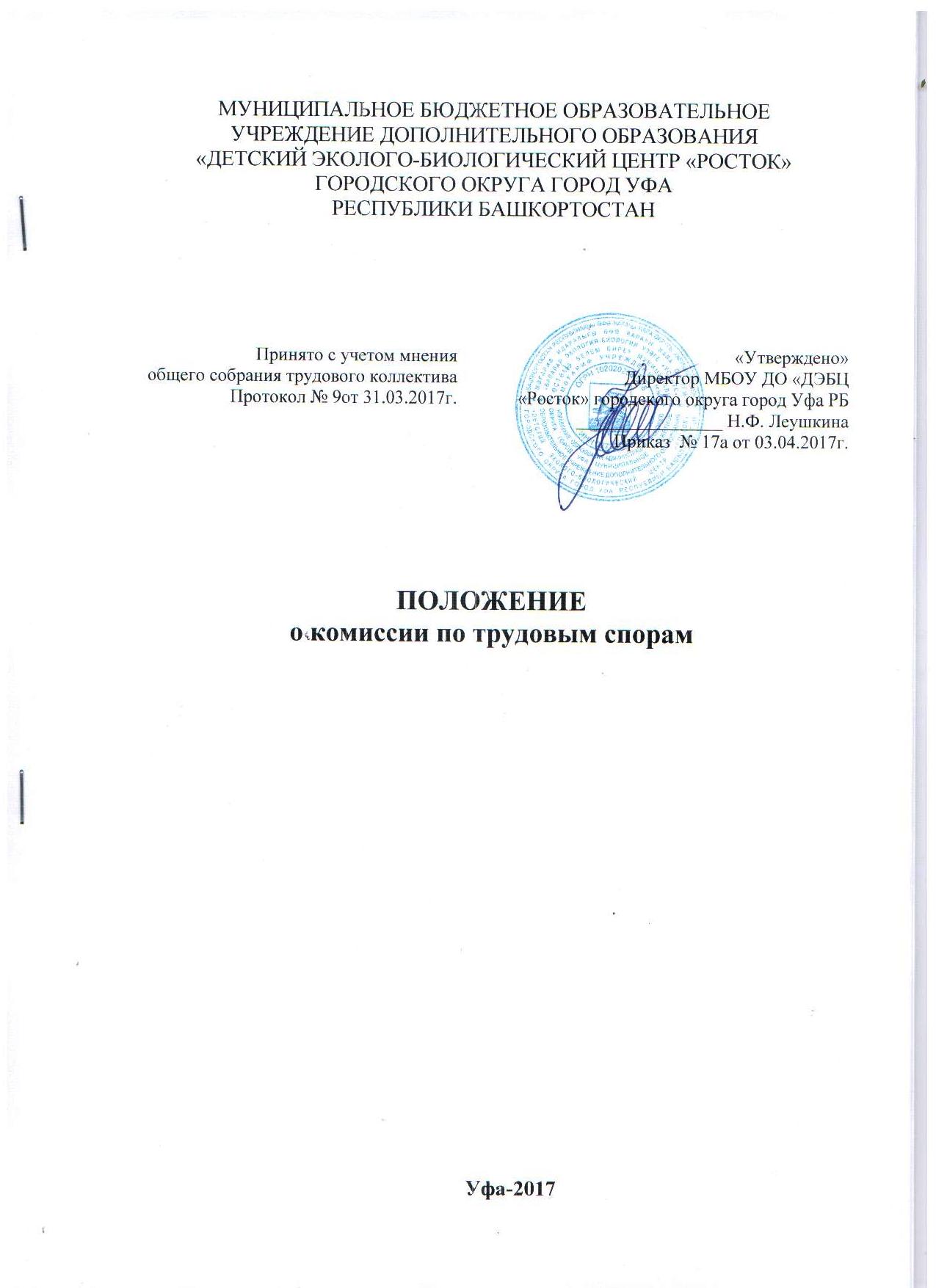 1  Общие положенияПоложение о комиссии по трудовым спорам (далее – Положение) муниципального бюджетного образовательного учреждения дополнительного образования «Детский эколого-биологический центр «Росток» городского округа город Уфа Республики Башкортостан (далее – Учреждение) разработано в соответствии с Трудовым Кодексом Российской Федерации и призвано определять порядок формирования, срок полномочий, порядок разрешения споров и исполнения решений комиссии по трудовым спорам (далее – комиссия, КТС).Комиссия создана в целях урегулирования разногласий между лицами, работающими по трудовому договору (контракту, соглашению) – далее Работником и РаботодателемКомиссия в своей деятельности руководствуется Конституцией РФ, Трудовым Кодексом РФ, а также другими федеральными законами, иными нормативными правовыми актами РФ, законами и иными нормативными правовыми актами Республики Башкортостан, содержащими нормы трудового права.Функции и полномочия КомиссииКомиссия является первичным органом рассмотрения индивидуальных трудовых споров, возникающих в Учреждении.  Комиссия осуществляет следующие функции:–	рассмотрение индивидуальных трудовых споров;– осуществление анализа представленных участниками индивидуального трудового спора, применения законодательных и иных нормативно-правовых актов (в том числе локальных), содержащих нормы трудового права, коллективного договора, соглашения, трудового договора.– урегулирование разногласий между участниками индивидуального трудового спора;– принятие решений по результатам рассмотрения обращений.2.3. Комиссия имеет право:– запрашивать у участников индивидуального трудового спора необходимые для ее деятельности документы, материалы и информацию;– устанавливать сроки представления запрашиваемых документов, материалов и информации;– проводить необходимые консультации по рассматриваемым спорам с участниками трудовых отношений;- вызывать на заседание свидетелей, приглашать специалистов;– приглашать участников образовательных отношений для дачи разъяснений.2.3. Комиссия обязана:– объективно, полно и всесторонне рассматривать обращение участников индивидуального трудового спора;– обеспечивать соблюдение прав и свобод участников индивидуального трудового спора;– стремиться к урегулированию разногласий между участниками индивидуального трудового спора;– в случае наличия уважительной причины пропуска заседания заявителем или тем лицом, действия которого обжалуются, по их просьбе переносить заседание на другой срок;- в случае вторичной неявки работника или его представителя без уважительных причин вынести решение о снятии вопроса с рассмотрения;– рассматривать обращение в течение 10 календарных дней с момента поступления обращения в письменной форме;– принимать решение в соответствии с законодательством, содержащим нормы трудового права.3. Формирование Комиссии и организация ее работыКТС образуется из равного числа представителей работников и работодателя (два представителя работников и два представителя работодателя). Представители работников в КТС избираются общим собранием работников сроком на 3 года.Представители работодателя назначаются в комиссию руководителем организации.Работодатель и представительный орган работников, получившие предложение в письменной форме о создании комиссии по трудовым спорам, обязаны в десятидневный срок направить в комиссию своих представителей (приложение 1).КТС из своего состава избирает председателя комиссии и секретаря комиссии (приложение 2). КТС имеет свою печать. Члены комиссии могут быть исключены из нее в случае неисполнения или ненадлежащего исполнения своих обязанностей. Решение об исключении члена КТС из ее состава принимается большинством голосов по результатам открытого голосования. В случае исключения из состава КТС одного или нескольких членов, состав комиссии пополняется в порядке, установленном для образования комиссии.Компетенция комиссии по трудовым спорамИндивидуальный трудовой спор рассматривается комиссией по трудовым спорам, если работник самостоятельно или с участием своего представителя не урегулировал разногласия при непосредственных переговорах с работодателем.Комиссия по трудовым спорам является органом по рассмотрению индивидуальных трудовых споров, за исключением споров, по которым Трудовым Кодексом РФ и иными федеральными законами установлен другой порядок их рассмотрения.Работник может обратиться в КТС в трехмесячный срок со дня, когда он узнал или должен был узнать о нарушении своего права. В случае пропуска по уважительным причинам установленного срока комиссия может его восстановить и разрешить спор по существу. Решение об отказе в рассмотрении заявления работника в случае пропуска установленного срока обращения в КТС принимается комиссией после рассмотрения причин попуска этого срока.5.  Порядок рассмотрения индивидуального трудового спора в КТСВсе заявления работников, поступившие в КТС, регистрируются в Журнале регистрации заявлений в комиссию по трудовым спорам, где указываются дата поступления заявления по трудовому спору, Ф. И. О., место работы и должность работника, о чем спор и срок принятия решения КТС по данному спору.   Комиссия по трудовым спорам рассматривает индивидуальный трудовой спор в течение десяти календарных дней со дня подачи работником заявления. Спор рассматривается в присутствии работника или уполномоченного им представителя. Права представителя работника подтверждаются письменным заявлением работника, уполномочившего его. Рассмотрение спора в отсутствие работника или его представителя допускается лишь по его письменному заявлению (приложение 4). В случае неявки работника или его представителя на заседание КТС рассмотрение трудового спора откладывается. В случае вторичной неявки работника или его представителя без уважительной причины комиссия может вынести решение о снятии вопроса с рассмотрения, что не лишает работника права подать заявление о рассмотрении трудового спора повторно в пределах срока, установленного настоящим Положением. КТС имеет право вызывать на заседание свидетелей, приглашать специалистов. По требованию комиссии, руководство организации, фигурирующей в рассматриваемом вопросе, обязано  в установленный срок представлять ей необходимые документы. Заседание КТС считается правомочным, если на нем присутствует не менее половины членов, представляющих работников, и не менее половины членов, представляющих работодателя. На заседании КТС ведется протокол (приложение 3), который подписывается председателем комиссии или его заместителем и заверяется печатью комиссии.6.  Порядок принятия решения КТС и его содержание6.1.Комиссия по трудовым спорам принимает решение тайным голосованием простым большинством голосов присутствующих на заседании членов комиссии.6.2. В решении комиссии по трудовым спорам (приложение 5) указываются:наименование Учреждения, а в случае, когда индивидуальный трудовой спор рассматривается комиссией по трудовым спорам структурного подразделения Учреждения, - наименование структурного подразделения, фамилия, имя, отчество, должность, профессия или специальность обратившегося в комиссию работника;даты обращения в комиссию и рассмотрения спора, существо спора;фамилии, имена, отчества членов комиссии и других лиц, присутствовавших на заседании;существо решения и его обоснование (со ссылкой на закон, иной нормативный правовой акт);результаты голосования.6.3. Копии решения комиссии по трудовым спорам, подписанные председателем комиссии или его заместителем и заверенные печатью комиссии, вручаются работнику и работодателю или их представителям в течение трех дней со дня принятия решения.7.  Исполнение решений КТС.7.1.Решение комиссии по трудовым спорам подлежит исполнению в течение трех дней по истечении десяти дней, предусмотренных на обжалование.7.2. В случае неисполнения решения комиссии по трудовым спорам в установленный срок указанная комиссия выдает работнику удостоверение (приложение 6), являющееся исполнительным документом. Работник может обратиться за удостоверением в течение одного месяца со дня принятия решения комиссией по трудовым спорам. В случае пропуска работником указанного срока по уважительным причинам комиссия по трудовым спорам может восстановить этот срок. Удостоверение не выдается, если работник или работодатель обратился в установленный срок с заявлением о перенесении трудового спора в суд.7.3. На основании удостоверения, выданного комиссией по трудовым спорам и предъявленного не позднее трехмесячного срока со дня его получения, судебный пристав приводит решение комиссии по трудовым спорам в исполнение в принудительном порядке.7.4. В случае пропуска работником установленного трехмесячного срока по уважительным причинам комиссия по трудовым спорам, выдавшая удостоверение, может восстановить этот срок.8. Обжалование решения КТС8.1. В случае если индивидуальный трудовой спор не рассмотрен комиссией по трудовым спорам в десятидневный срок, работник имеет право перенести его рассмотрение в суд.8.2. Решение комиссии по трудовым спорам может быть обжаловано работником или работодателем в суд в десятидневный срок со дня вручения ему копии решения комиссии.8.3. В случае пропуска по уважительным причинам установленного срока суд может восстановить этот срок и рассмотреть индивидуальный трудовой спор по существу.9. Обеспечение деятельности Комиссии9.1. Организационно-техническое обеспечение деятельности КТС осуществляется работодателем. 9.2.  Делопроизводство Комиссии ведется в соответствии с действующим законодательством.9.3. Протоколы заседания Комиссии, заявления и материалы по существу рассматриваемых споров хранятся в составе отдельного дела в архиве Учреждения.Приложение  1 ____________________________________________________________ (наименование организации)    «__»________ 20__ г.                                                      г.__________________Приказо создании комиссии по трудовым спорамВ связи с поступившим заявлением от профсоюзного комитета первичной профсоюзной организации о создании комиссии по трудовым спорам и протоколом общего собрания работников (конференции работников) об утверждении представителей работников в комиссию по трудовым спорамприказываю:1. Создать комиссию по трудовым спорам в ________________________ сроком на ___ год(а).2. Назначить в соответствии со ст. 384 Трудового кодекса Российской Федерации представителями работодателя в комиссию по трудовым спорам:-______________________________________________________;- ______________________________________________________.3. Членами комиссии по трудовым спорам со стороны работников являются:- ______________________________________________________; - ______________________________________________________.4. Предоставлять членам комиссии свободное от работы время для участия в работе комиссии по трудовым спорам с сохранением среднего заработка.5. Обеспечить материально-техническое оснащение комиссии по трудовым спорам (заказать изготовление печати, обеспечить канцелярскими принадлежностями, определить место для хранения документов и место проведения заседаний комиссии по трудовым спорам).Основание: протокол заседания профсоюзного комитета, протокол общего собрания (конференции работников).Работодатель:    ________________________             /         Ф.И.О.        /С приказом ознакомлены:_______________________ _______________________ _______________________ _______________________ _______________________Приложение 2КТС _______________________________________(наименование организации)П Р О Т О К О Л №1Место проведения                                                                                     ДатаПрисутствует _____ членов КТС.ПОВЕСТКА  ДНЯ1. О выборах председателя, заместителя председателя и секретаря КТС.2. О распределении обязанностей между выборными должностными лицами и членами КТС.3. Об утверждении положения о КТС.СЛУШАЛИ: о выборах председателя, заместителя председателя и секретаря КТС.Для избрания на должность председателя КТС выдвинута кандидатура:  ____________.Результаты голосования:__________________ за - ___, против - ___ воздержались - ___.Решили: Избрать председателем КТС  ____________________________.Для избрания на должность секретаря КТС выдвинута кандидатура: ____________.Результаты голосования:__________________ за - ___, против - ___ воздержались - ___.Решили: Избрать секретарем КТС  ____________________________.СЛУШАЛИ: о распределении обязанностей между должностными лицами и членами КТС.Предложено: - председателю поручить _______________________________________;- секретарю поручить __________________________________________.Голосовали: за - ___, против - ___, воздержались - ___.СЛУШАЛИ: информацию председателя КТС ____________________ об утверждении положения о КТС.Решили: Принять проект положения о КТСГолосовали: за - _____, против - _____, воздержались - _____.Председатель                                                           ПодписьСекретарь                                                               ПодписьПриложение 3ПРОТОКОЛ №___заседания КТС ___________________________________________________(наименование организации, подразделения)г. Уфа                                                                             "___"________ 20___г.Избранный состав КТС - ______________ человек (от работников).Назначенный состав КТС - ______________человек (от работодателя).Присутствовали:    Председатель КТС _____________________________________________                                                 (фамилия, имя, отчество)    члены КТС - избранные ________________________________________(фамилии, имена, отчества)                         - назначенные ______________________________________(фамилии, имена, отчества)    секретарь КТС ________________________________________________(фамилия, имя, отчество)    работник -    представитель интересов работника – председательСТК    от работодателя - директор   Повестка дня: рассмотрение заявления ________________ по вопросу ______________________________________________________________________________________________________________________________________________Слушали:заявление ____________________________________________________(фамилия, имя, отчество работника)по вопросу _____________________________________________________________ ___________________________________________________________ ___________ Выступили:______________________________________________________________________________________________________________________________________________________________________________________________________________   Результаты обсуждения:_______________________________________________________________________________________________________________________________________Результаты голосования: за - ____________, против - __________Воздержались - ______________________    Решение прилагается.                              Председатель КТС ___________________        (подпись)                              Секретарь КТС ______________________        (подпись)Приложение 4В комиссию по трудовым спорам ________________________                               от ________________________ ___________________________ЗАЯВЛЕНИЕЯ, _______________Ф__И__О_______________ работаю в _____________ наименование организации _____________________ в период с _________________ по настоящее время в должности ___________наименование должности (профессии, специальности)__________________. С _____________ 20__г., в нарушение ст. ст. 21, 22, 136 Трудового кодекса РФ, условий коллективного договора мне не выплачивается заработная плата за ________ ______ _____________ месяц 20__г. . Сумма задолженности по заработной плате за ___, ______, _____месяц 20__г. составляет _________сумма цифрами и прописью _______________. На основании изложенного, статей 21, 22, 136, 385-389 ТК РФПрошу взыскать с работодателя  задолженность по заработной плате за ____________ месяц 20__ г. в сумме ___________сумма цифрами и прописью_____________ рублей.В обоснование своей просьбы прилагаю следующие документы:Справку о задолженности по заработной плате за соответствующий период.Дата:                                                                                Подпись: Входящий номер:Дата поступления:Приложение 5РЕШЕНИЕкомиссии по трудовым спорамг. Уфа                                                                                       «__»________ 20____ года    1. Наименование организации, подразделения: ___________________________________________________________________________________.    2. Фамилия,   имя,   отчество   и   должность      (профессия)обратившегося работника: _________________________________________    3. Дата подачи и № заявления: ______________________    4. Дата рассмотрение спора: ________________________    5. Существо спора: заявление работника о выплате задолженности по заработной плате за _______, _______, ________ 20___ года на общую сумму ____________ рублей.      6. Присутствовали:    6.1. Члены комиссии:    а) Представители работников:__________________________________      ____________________________________________________________      __________________________    б) Представители работодателя:__________________________________      ____________________________________________________________      __________________________    6.2. Приглашенные лица:__________________________________     ________________________    (фамилия, имя, отчество)                            (профессия, должность)    6.3. Представитель интересов работника:___________________________________      _______________________     (фамилия, имя, отчество)                             (должность по профсоюзу)    7. Принятое решение и его обоснование:_____________________________________________________________________________________________________________________________________________________________________________________________________________________    8. Результаты голосования (количество голосов):    За:______ Против: _____ Воздержался: ________    9. Подписи:Председатель комиссии:          ____________/_______________/                      (подпись)    (Фамилия, И.О.)Секретарь комиссии:               ____________/_______________/                   (подпись)   (Фамилия, И.О.)Члены комиссии:                      ____________/_______________/                   (подпись)   (Фамилия, И.О.)                                                    ____________/_______________/                   (подпись)   (Фамилия, И.О.)Приложение 6УДОСТОВЕРЕНИЕ №. _____Г.Уфа                                                                                               «__»________20___ г.На  основании    решения    Комиссии    по    трудовым     спорам______________________________________________________________________          (приводится наименование предприятия, учреждения, организации)от «___»_________ 20__ г. гражданин(ка) ______________________________                                                                                 (Ф.И.О работника)имеет право на _______________________________________________________                                       (приводится формулировка решения Комиссии:______________________________________________________________________получение такой-то денежной суммы от такой-то организации)Настоящее   удостоверение  имеет  силу  исполнительного  листа  и предъявляется  не  позднее  трехмесячного срока для приведения в исполнение в принудительном порядке.Решение вступило в силу «___»__________________ 20___ года.Срок предъявления удостоверения КТС к исполнению: до «___»________________ 20__ года (не позднее 3-х месяцев со дня получения).                             Председатель Комиссии                             по трудовым спорам ______________________                                                                                 (подпись)Приложение № 7Журнал регистрации заявлений Работника                                                                                                                       Приложение №8Журнал регистрации удостоверений на принудительное исполнение решения КТСВходящий №Дата поступления заявленияФ.И.О. и должность заявителяСущность заявления№ делаДата рассмотрения заявленияДата принятия решенияСущностьрешенияДата получения решения заявителем123456789№ п.п.№ удостоверенияДата выдачи№ делаДата принятия решенияФ.И.О. работника, получившего удостоверениеПодпись работника, получившего удостоверениеПримечания12345678